2019 NEW PRODUCTSReloadingHydra-Shok Component BulletsThe bullet design that’s defined self-defense for a generation is now available as a component for handloaders. Introduced in 1989, Hydra-Shok® remains one of the most popular choices for protecting home and family, thanks to a proven hollow point and iconic center post that provide extremely consistent and effective expansion. Now available in a complete range of bullet weights and diameters.Features & BenefitsProven self-defense bullet design now available as a component for reloadingSuperb accuracy and overall ballistic performanceNotched copper jacket Center-post hollow-point design provides reliable expansionPart No.	Description	UPC	MSRPPB38HS129	357 cal. 129-grain, 100-count	6-04544-64792-1	$30.95PB9HS124	355 cal. 124-grain, 100-count	6-04544-64793-8	$30.95PB9HS147	355 cal. 147-grain, 100-count	6-04544-64794-5	$30.95PB357HS158	357 cal. 158-grain, 100-count	6-04544-64791-4 	$31.95PB40HS165	400 cal. 165-grain, 50-count	6-04544-64795-2	$16.95PB40HS180	400 cal. 180-grain, 50-count	6-04544-64796-9 	$16.95PB45HS185	451 cal. 185-grain, 50-count	6-04544-64797-6	$18.95PB45HS230	451 cal. 230-grain, 50-count	6-04544-64798-3	$18.95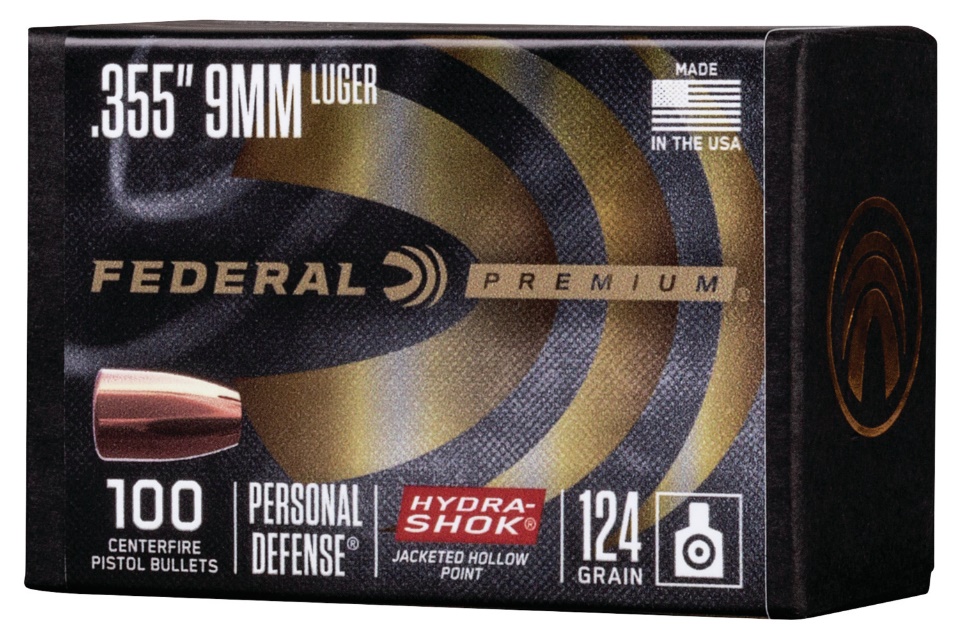 